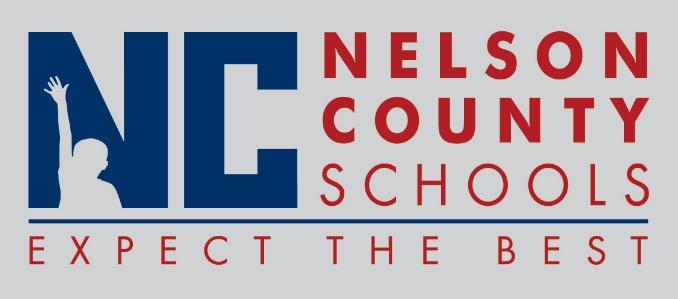 Decision PaperRECOMMENDATION:   	Approve request for the below listed Leaves of Absence.RECOMMENDED MOTION:  	I move that the Nelson County Board of Education Approve the requested Leaves of Absences as presented.Intermittent Leave: 	 Medical Leave:	Teacher 	NCHS	Custodian 	BES	IA		CC	Cook/Baker	TNHSMaternity Leave:	School Phy	Dis	Teacher	BOSEducational Leave: None To:Nelson County Board of EducationFrom:Bob Morris, Executive Director of Student Supportcc:Tom BrownDate:Feb 20, 2018Re:  Leaves of Absence